Предупреждение Водители, будьте внимательны на дорогах!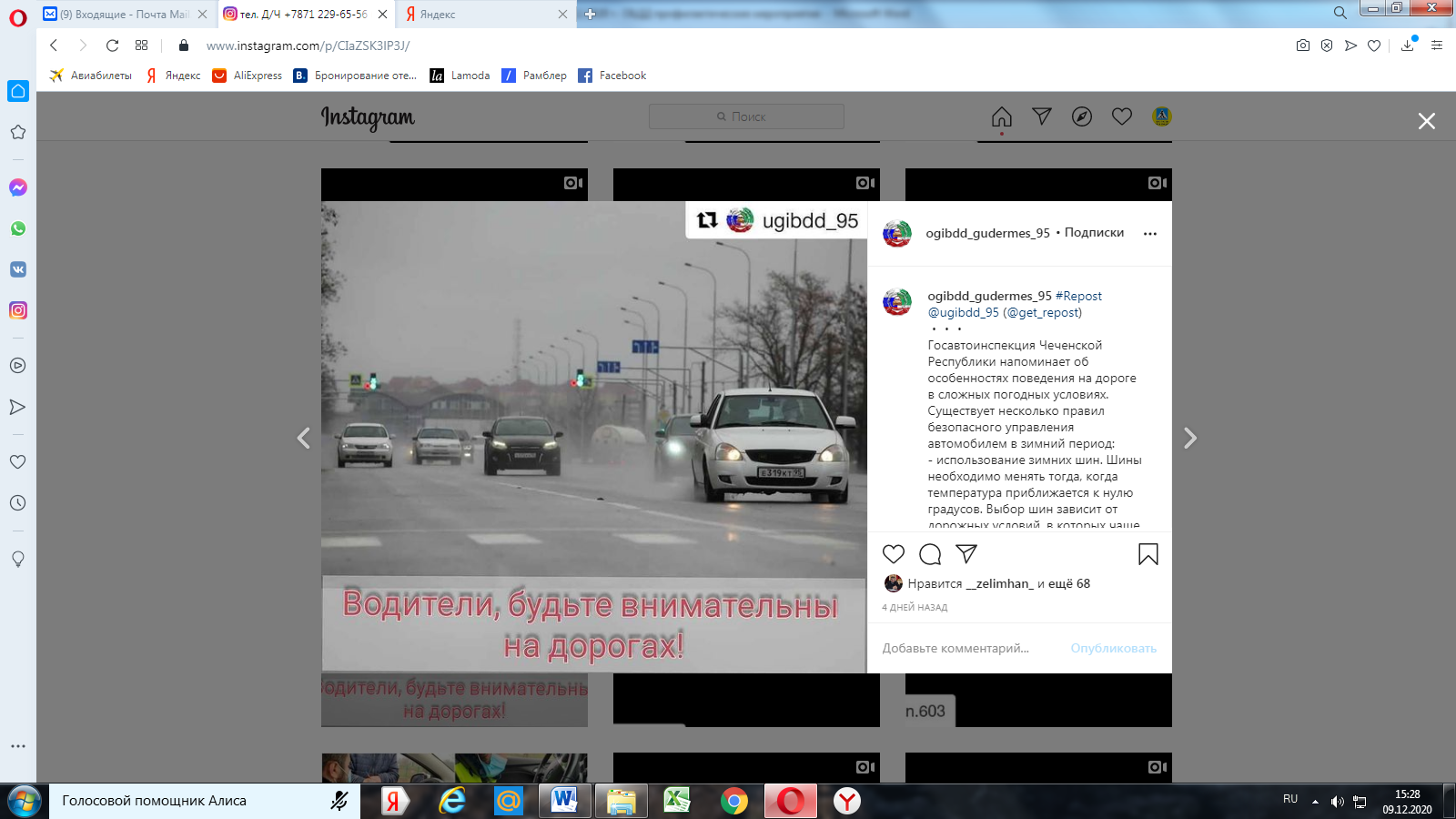 	Госавтоинспекция Чеченской Республики напоминает об особенностях поведения на дороге в сложных погодных условиях. Существует несколько правил безопасного управления автомобилем в зимний период:- использование зимних шин. Шины необходимо менять тогда, когда температура приближается к нулю градусов. Выбор шин зависит от дорожных условий, в которых чаще всего передвигается автомобиль. Если движение практически всегда осуществляется по асфальту, подойдут фрикционные шины (липучки). Если же часто приходится ездить по заснеженным дорогам, лучше выбрать шипованные шины.- движение и торможение на скользкой дороге. Во время движения на скользкой дороге нельзя тормозить резко. Если автомобиль оснащен системой ABS (антиблокировочная система), то для остановки на скользкой дороге необходимо сильно нажать на педаль тормоза. Педаль тормоза отпускать нельзя. При отсутствии ABS, в целях блокировки тормозной системы автомобиля и избегания увеличения тормозного пути, педаль газа нужно нажимать прерывисто.	Уважаемые участники дорожного движения! Для безопасного участия на дороге, следуйте ПДД и рекомендациям Госавтоинспекции. Соблюдайте скоростной режим, берегите себя и своих близких.	